Государственное бюджетное общеобразовательное учреждениеРостовской области «Таганрогский педагогический лицей-интернат»ИНДИВИДУАЛЬНАЯ ПРОЕКТНАЯ РАБОТАТЕМА: «РЕБРЕНДИНГ ВНЕШНЕГО ВИДА ТАГАНРОГСКОГО ПЕДАГОГИЧЕСКОГО ЛИЦЕЯ-ИНТЕРНАТА»Автор работы:Иванова Елизавета, 10«Ф» кл.Научный руководитель:Медведева Полина Владимировна Педагог дополнительного образованияг. Таганрог                                                 2022 годВведениеАктуальность работыМы живем в 21 веке — это век креативности и в то же время сдержанности. Сегодня, айдентика любой организации/бренда идет в уклон минимализма и строгости, именно поэтому, актуальность ребрендинга нашего лицея заключается в том, чтобы сделать айдентику нашего лицея более привлекательной и трендовой.ЦельСоздать брендбук с учетом эргономики и айдентики нашего лицея. Добавить больше креативности и современности дизайну лицея.Задачи1.Изучить область ребрендинга.2.Составить мудборд брендбука.3.Создать макет главной страницы сайта и шаблон для награждения.4.Сформировать дизайн футболок.5.Собрать брендбук.Практическая ценностьВ перспективе брендбук можно использовать для редизайна айдентики таганрогского педагогического лицея.Методы проектирования1. Изучение литературы2. Изучение референсов, составление мудборда3. Создание брендбукаМатериалы проектированияМы изучили эргономику сайта лицея, его логотипа и всей айдентики таганрогского педагогического лицея и обнаружили, что дизайн на сегодняшний день недостаточно минималистичен и удобен в использовании. 	Сегодня удобство пользования показывает порционное отображение информации, умеренное сочетание цветов и грамотное расположение объектов и элементов айдентики [1]. Опираясь на это правило, мы начали формировать мудборд дальнейшего ребрендинга лицея. Ребрендинга коснулась главная страница лицея, грамоты/благодарственные письма, логотип и фирменные футболки [2]. 	Прежний сайт имел отсортированную информацию, однако не имел достаточного визуально отработанного дизайна, чтобы быть более привлекательным [2]. Мы решили уйти в более минималистичное направление немного перейдя в пастельные, достаточно контрастные цвета [4]. Основная часть1.1. Изучение референсов	Референсы изучали на платформах Bihance, Pinterest и других сайтах образовательных организаций. 	Сейчас очень большую популярность имеют сайты, у которых интуитивно понятно расположена актуальная информация, минималистичный дизайн с учетом эргономики сайта [3]. 	Определяя основную цветовую гамму брендбука лицея, мы решили остановиться на пастельных цветах, так как они дают ассоциацию спокойствия, надежности и уверенности [5]. 1.2. Составление мудбордаМудборд представляет собой коллаж из референсов, цветовых палитр и набросков для формирования общего представления, как будет выглядеть брендбук в дальнейшем.Мы разработали эскиз в программе Procreate, наметили основные информационные блоки, посмотрели несколько цветовых палитр, референсов с других сайтов образовательных учреждений и сформировали мудборд. 1.3. Создание брендбукаВ состав брендбука таганрогского педагогического лицея входит:логотип лицеямакет главной страницы сайта лицеямакет грамоты/благодарственного письмадизайн фирменных футболок Созданием брендбука мы занимались в программе Figma.Изменение логотипа представляло собой уход в минималистичный дизайн, но сохранение основных элементов логотипа. Основные цвета были 1 и 2 цветовой палитры лицея.  Мы искали необходимые референсы, чтобы определиться в каких рамках и в каком стиле разрабатывать макет сайта лицея. Остановились на дизайне сайта ЮФУ и ДГТУ. Из сайта ДГТУ нам понравилась идея с расположением самых популярных и полезных информационных блоков на сайте. Мы решили оставить информационные блоки «Абитуриенту», «Лицеисту», «Родителям», «Учителям». Из цветовой палитры взять 3, 4 и 5 цвета. Редизайн футболок не имеет сильных изменений, мы расположили логотип на передней стороне футболки, а сзади наименование лицея. Дизайн грамот претерпел значительные изменения, опираясь на цветовую палитру, мы сделали более минималистичный дизайн, чтобы награждение выглядело более торжественным. Брендбук можно посмотреть по QR-коду ниже: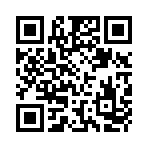 ЗаключениеДизайн любого бренда, организации, компании каждый неповторимый, потому что в основу дизайна вкладываются неповторимые черты каждой организации, что делает их особенным и неповторимым.Мы сохранили неповторимость и уникальность айдентики таганрогского педагогического лицея-интерната, добавив в него больше современности и креативности.Опираясь на правила сочетания цветов, расположения элементов, мы собрали брендбук таганрогского педагогического лицея-интерната.Задачи, поставленные для достижения цели выполнены.
Список литературы1. Якутова О.М. Шрифт как элемент дизайна веб-сайта [Электронный ресурс] // Фундаментальные и прикладные проблемы гуманитарных наук. – Красноярск, 2013 – с. 273-2742. Соловьёва Е.Е., Гаврилова Т.В., Шпак А.Е. Разработка дизайна сайта с учетом возрастных поколений [Электронный ресурс] // 	Дизайн и искусство - стратегия проектной культуры XXI века. – Москва, 2013 – с. 223-2273. Тулупов В.В., Щекина И.А., Браславец Л.А. Разработка и дизайн сайта структурного подразделения вуза [Электронный ресурс] // Дизайн СМИ: тренды XXI века. – 2017 – с. 108-1154.  Мордосова О.А., Неустроева А.И., Грязнухина М.М Дизайн сайта: правильный подбор изображений [Электронный ресурс] // Технологии веб-дизайна. – 2018 – с.39-42 5. Кузьмин М.А., Цепелев В.В. Адаптивный веб-дизайн сайта компании  [Электронный ресурс] // Веб-дизайн в маркетинге. – 2018 – с. 10-11Приложение «Глоссарий использованных терминов» Айдентика - корпоративный фирменный стиль бренда, организации компании Брендбук - документ, в котором представлены основные атрибуты компании, бренда организацииМудборд - коллаж из фотографий, изображений, эскизов, щрифтов. Его составляют для наглядного представления концепции и идеи. Ребрендинг - изменение ключевых позиций внешнего вида бренда, организации, компанииРеференсы  – это изображения, видео, текстовый материал, которые являются образцом для работы.Эргономика - удобство пользования каким-либо продуктом или услугой